Секреты математики для увлеченных      Занятие 19.05.2020 Применение полученных знаний и отработка навыков математической грамотности Ход занятия: Используя полученные знания, решите представленные ниже задания. Оценку выполнения просмотреть и применить для себя, проверить решение.Задание для решения:1. Задание 13 № 5297301. а) Решите уравнение 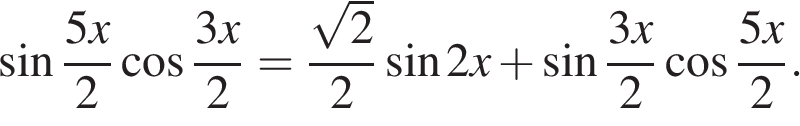 б) Укажите корни этого уравнения, принадлежащие отрезку 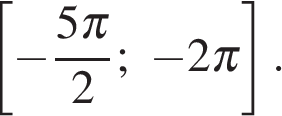 Решение.а) Преобразуем уравнение: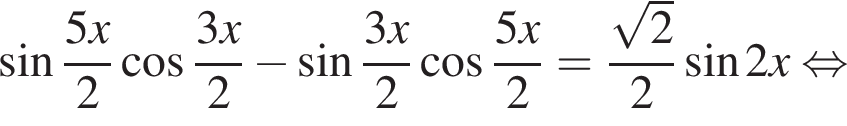 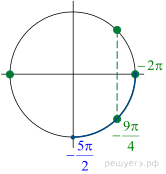 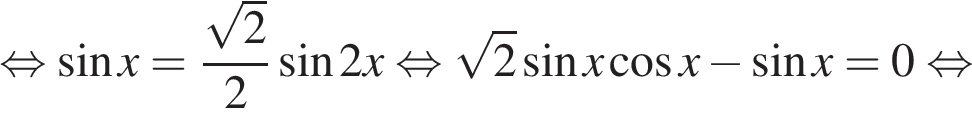 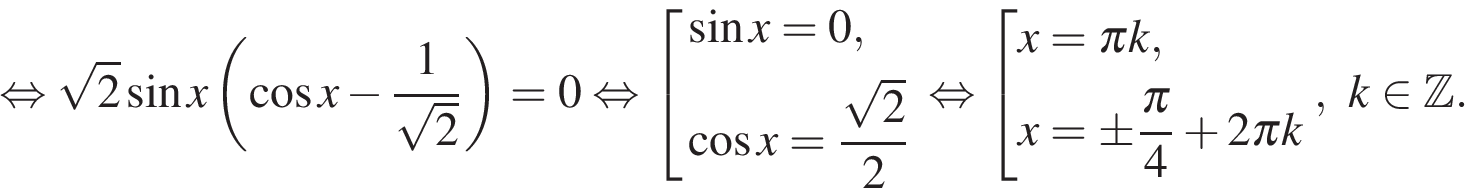 б) Отберем корни при помощи единичной окружности, найдём: и 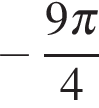 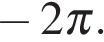 Ответ: а) б) 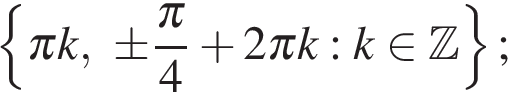 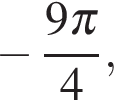 Критерии проверки:529730а) б) Источник: А. Ларин. Тренировочный вариант № 291.2. Задание 14 № 5297312. В правильном тетраэдре ABCD точка K — центр грани ABD, точка M — центр грани ACD.а) Докажите, что прямые BC и KM параллельны.б) Найдите угол между прямой KM и плоскостью ABD.Решение.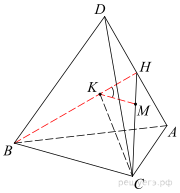 а) Рассмотрим медиану CH в треугольнике CAD и медиану BH в треугольнике BAD. Заметим, что следовательно, Таким образом, треугольники HKM и HBC подобны, а прямые KM и BC параллельны.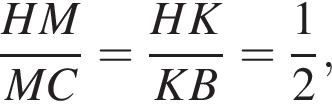 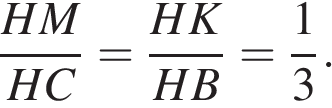 б) Отрезок CK соединяет вершину C c точкой K — центром противоположной грани BAD, следовательно, CK — высота тетраэдра, и прямая CK перпендикулярна грани BDA. Тогда плоскость BCH перпендикулярна плоскости BAD, следовательно, проекция KM — это прямая BH, а искомый угол  — HKM. Найдём его из треугольника KMH. Пусть ребро тетраэдра a, тогда По теореме косинусов,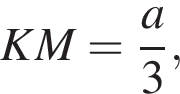 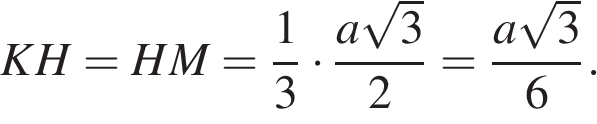 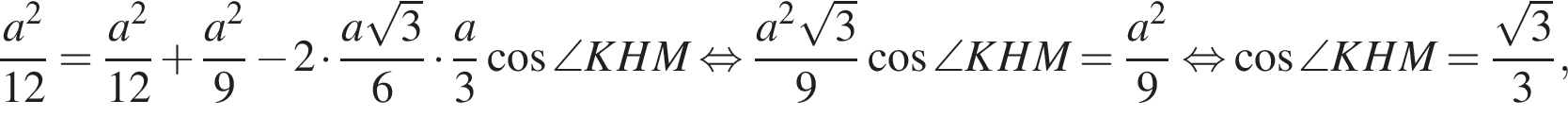 а тогда 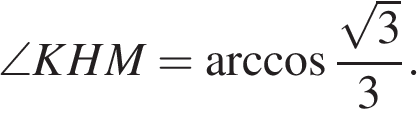 Ответ: б) 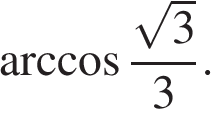 Критерии проверки:*Критерии распространяются и на случай использования координатного метода529731б) Источник: А. Ларин. Тренировочный вариант № 291.3. Задание 15 № 5297323. Решите неравенство: 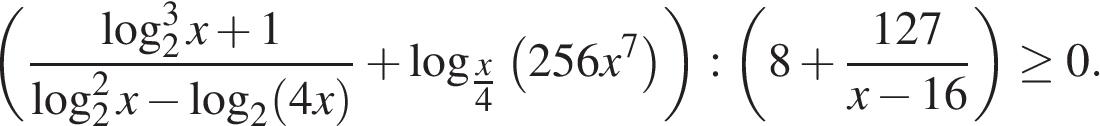 Решение.Преобразуем первую скобку. Пусть тогда 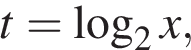 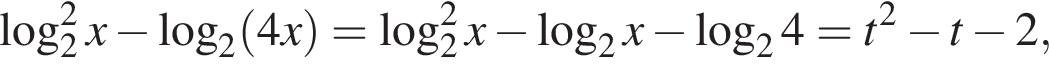 откуда для первого слагаемого получаем: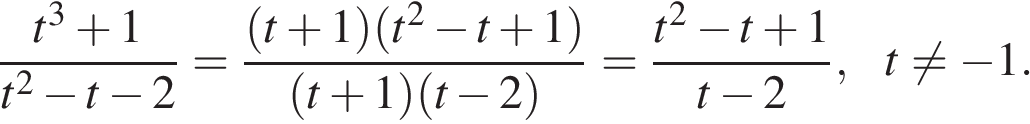 Во втором слагаемом перейдем к основанию 2: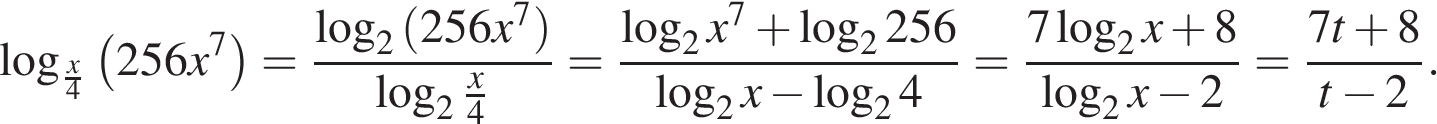 Тогда сумма слагаемых в первой скобке равна: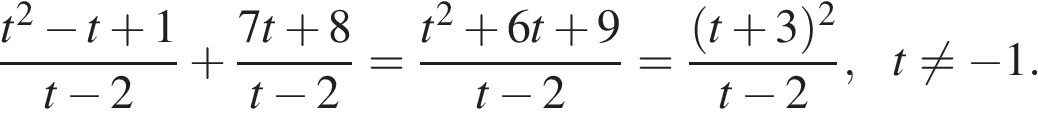 Преобразуем вторую скобку: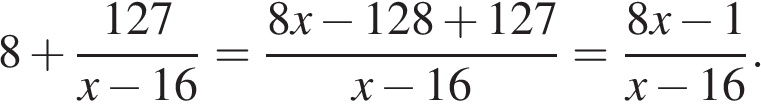 Тогда при условии то есть при запишем исходное неравенство в упрощенном виде и применим метод интервалов (см. рис.):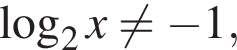 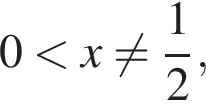 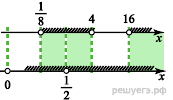 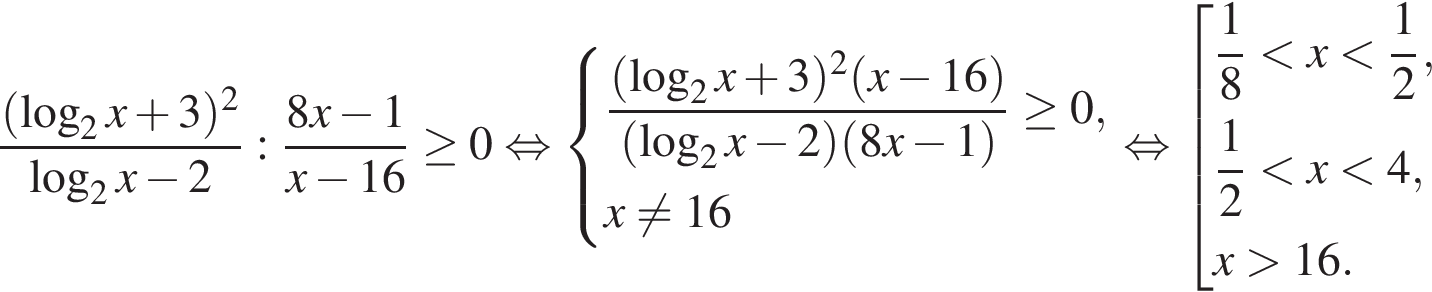 Ответ: 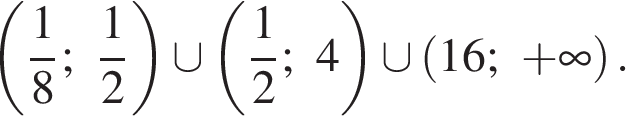 Критерии проверки:529732Источник: А. Ларин. Тренировочный вариант № 291.4. Задания Д12 C4 № 5297334. Окружности, построенные на сторонах AB и CD параллелограмма ABCD, как на диаметрах, касаются в точке M.а) Докажите, что ABCD — ромб.б) Пусть P и Q — точки пересечения продолжений диагоналей параллелограмма за точки A и D с общей касательной к окружностям. Найдите площадь треугольника PQC, если радиусы окружностей равны 2, а синус угла BAD равен 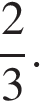 Решение.а) Пусть O1 и O2 — центры окружностей. Прямые AO1 и O2D равны и параллельны, следовательно, AO1O2D — параллелограмм, откуда Далее,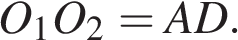 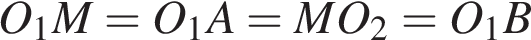 как радиусы, значит, Поэтому ABCD — ромб.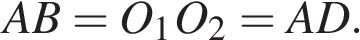 б) Пусть R и T — точки касания окружностей и их общей касательной. Тогда RO1O2T — прямоугольник, высота треугольника MPQ, проведённая из точки M, Имеем: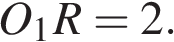 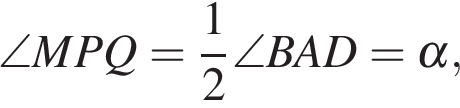 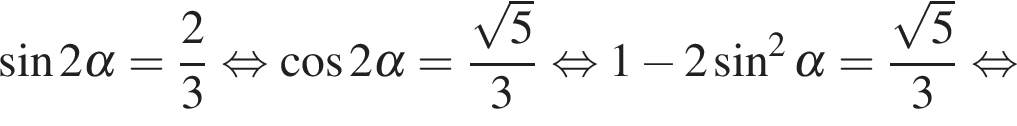 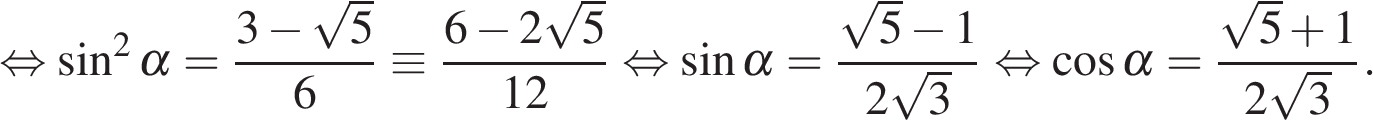 Далее: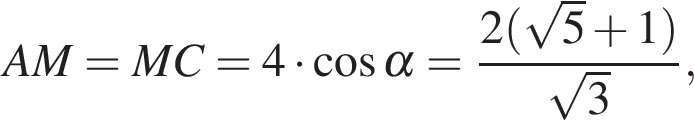 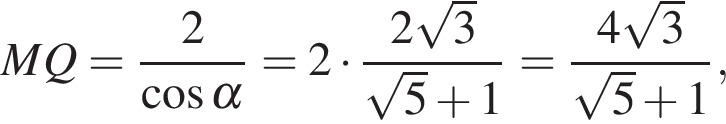 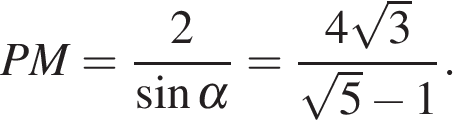 Окончательно получаем: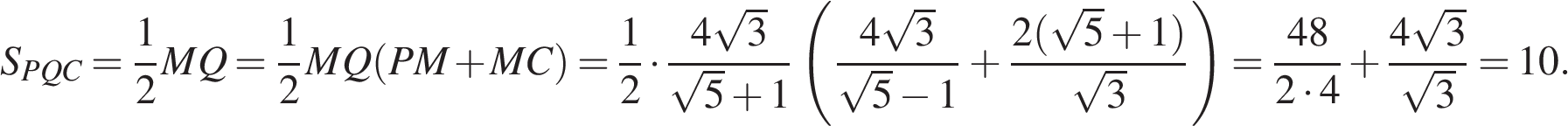 Ответ: 10.Критерии проверки:52973310.Источник: А. Ларин. Тренировочный вариант № 291.5. Задание 17 № 5297345. 1 апреля 2017 г. Андрей Петрович положил 10 000 рублей на банковский вклад сроком на 1 год с ежемесячным начислением процентов и капитализацией под a% годовых. Это означает, что первого числа каждого месяца сумма вклада увеличивается на одно и то же количество процентов, рассчитанное таким образом, что за 12 месяцев она увеличится ровно на a%. Через 6 месяцев сумма вклада составила 10 500 рублей. Найдите a.Решение.Пусть каждый месяц сумма вклада увеличивается на k процентов, а Тогда через шесть месяцев сумма вклада будет равна а через двенадцать месяцев — Справедливы следующие равенства: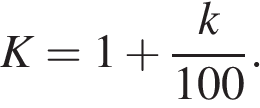 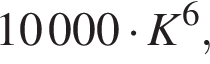 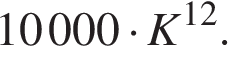 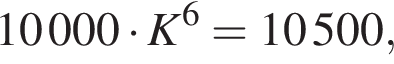 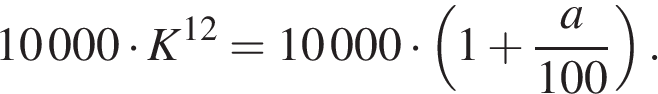 Выразим a из второго равенства: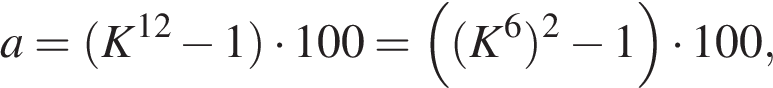 подставим значение K6 из первого равенства: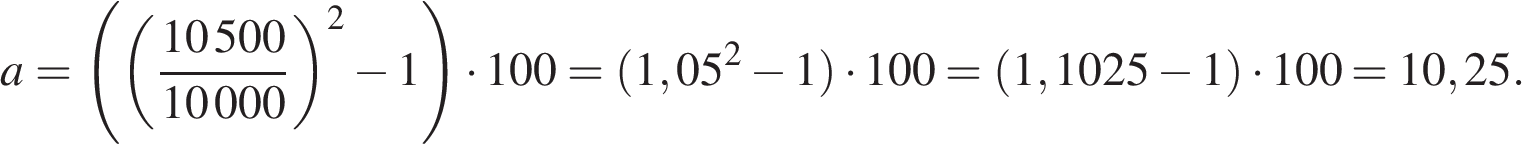 Ответ: 10,25.Приведём решение Валентина Евстафьева (Санкт-Петербург).За первые 6 месяцев на начальную сумму 10 тыс. руб. была начислена прибыль 500 руб. Поскольку процент за месяц постоянен, то и за вторые 6 месяцев на эту начальную сумму была начислена такая же прибыль. А на прибыль первого полугодия, равную 500 руб., была начислена прибыль 25 руб. (поскольку 500 руб. в 20 раз меньше 10 тыс. руб., то и прибыль от 500 руб. в 20 раз меньше прибыли от 10 тыс. руб.). Тем самым, общая прибыль за год была равна 500 + 500 + 25 = 1025 руб., что составляет 10,25% от вложенной суммы.Критерии проверки:52973410,25.Источник: А. Ларин. Тренировочный вариант № 291.6. Задание 18 № 5297356. Найдите все значения параметра a, при которых система уравнений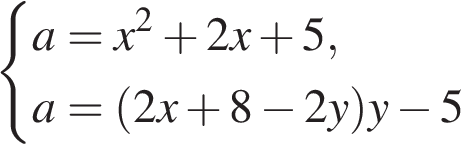 имеет единственное решение.Решение.Приравняем правые части уравнений исходной системы: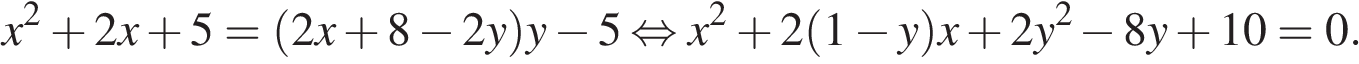 Полученное уравнение является квадратным относительно переменной x. Найдем одну четвертую дискриминанта: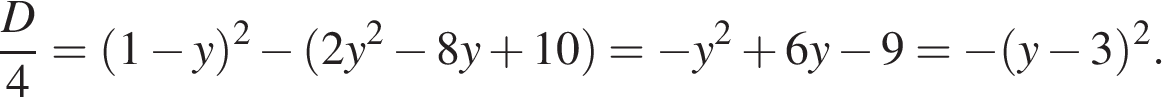 Дискриминант неотрицателен только при а значит, единственным корнем уравнения является Тогда исходная система или имеет единственное решение или не имеет решений.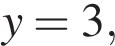 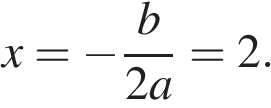 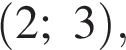 Из первого уравнения исходной системы найдём значение a, при котором у системы есть решение: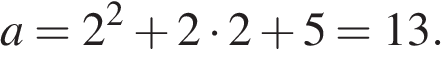 Ответ: .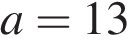 Критерии проверки:529735.Источник: А. Ларин. Тренировочный вариант № 291.7. Задания Д16 C7 № 5297367. В магазине продаются мобильные телефоны, каждый из которых стоит целое число тысяч рублей (больше нуля, но менее 100 тыс.). Магазин установил скидки на несколько телефонов: если цена телефона составляет N тыс. руб., то он продаётся со скидкой N%.а) Могла ли средняя величина скидки составить ровно 1 тыс. руб?б) Могла ли средняя величина скидки составить ровно 2 тыс. руб?в) Известно, что средняя величина скидки составила ровно 3 тыс. руб. Какое наименьшее количество телефонов могло продаваться со скидкой?Решение.Если телефон стоил N тыс. руб., то его новая цена будет тыс. руб., а скидка составит тыс. руб.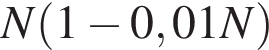 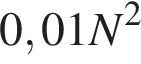 а) Да, например, если продавался один телефон, который стоил 10 тыс. руб.б) Допустим, были телефон со стоимостью 20 000 руб. (скидка 4000 руб.) и два телефона со стоимостью 10 000 руб. (скидка 1000 руб.). В среднем будет как раз 2000 руб.в) Если со скидкой продается один телефон ценой A тыс. руб., то должно быть то есть что невозможно. 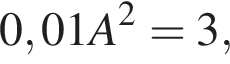 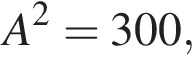 Если продаются два телефона с ценами A и B тыс. руб., то должно быть 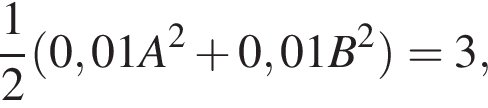 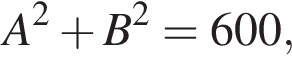 но это невозможно. Действительно, поскольку числа и дают остатки 0 или 1 от деления на 3, и их сумма делится на 3, то оба этих числа делятся на 3. Но если квадраты делятся на 3, то они делятся и на 9, а 600 на 9 не делится. 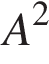 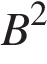 Если же взять три телефона с ценами 28, 4 и 10 тыс. руб., то средняя скидка составит тыс. руб.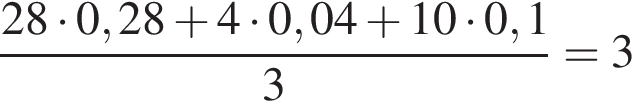 Ответ: а) да; б) да; в) 3.Критерии оценивания выполнения заданияБаллыОбоснованно получены верные ответы в обоих пунктах.2Обоснованно получен верный ответ в пункте а.ИЛИполучены неверные ответы из-за вычислительной ошибки, но при этом имеется верная последовательность всех шагов решения обоих пунктов пункта а и пункта б.1Решение не соответствует ни одному из критериев, перечисленных выше.0Максимальный балл2Критерии оценивания выполнения заданияБаллыОбоснованно получены верные ответы в пунктах а и б2Выполнен только один из пунктов а и б1Решение не соответствует ни одному из критериев, приведённых выше0Максимальный балл2Критерии оценивания выполнения заданияБаллыОбоснованно получен верный ответ.2Обоснованно получен ответ, неверный из-за недочета в решении или вычислительной ошибки1Решение не соответствует ни одному из критериев, перечисленных выше.0Максимальный балл2Критерии оценивания выполнения заданияБаллыИмеется верное доказательство утверждения пункта а и обоснованно получен верный ответ в пункте б3Получен обоснованный ответ в пункте бИЛИ имеется верное доказательство утверждения пункта а и при обоснованном решении пункта б получен неверный ответ из-за арифметической ошибки2Имеется верное доказательство утверждения пункта аИЛИпри обоснованном решении пункта б получен неверный ответ из-за арифметической ошибки.ИЛИобоснованно получен верный ответ в пункте б и использованием утверждения пункта а, при этом пункт а не выполнен1Решение не соответствует ни одному из критериев, перечисленных выше0Максимальный балл3Критерии оценивания выполнения заданияБаллыОбоснованно получен верный ответ3Верно построена математическая модель, решение сведено к исследованию этой модели и получен результат:— неверный ответ из-за вычислительной ошибки;— верный ответ, но решение недостаточно обосновано2Верно построена математическая модель, решение сведено к исследованию этой модели, при этом решение может быть не завершено1Решение не соответствует ни одному из критериев, перечисленных выше0Максимальный балл3Критерии оценивания выполнения заданияБаллыОбоснованно получен правильный ответ.4С помощью верного рассуждения получен ответ, но в решении допущена вычислительная ошибка или оно недостаточно обосновано3С помощью верного рассуждения получен ответ, но в ходе решения допущена одна ошибка, отличная от вычислительной 2Получены некоторые верные значения параметра, однако решение содержит более одной ошибки1Решение не соответствует ни одному из критериев, перечисленных выше.0